COMPETITION: Design a LogoYour task is to design a logo to represent Year 7 at Lawnswood. 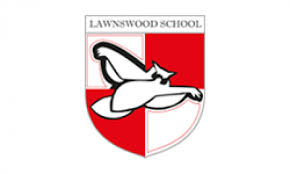 It is up to you what you choose to include: it could be based on the existing Lawnswood logo, or could be something entirely different. Logos can be drawn by hand or produced using a computer. The winner will receive a prize, and their logo will be seen regularly by the whole year group when you join us in September.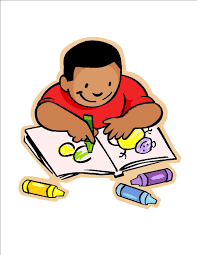 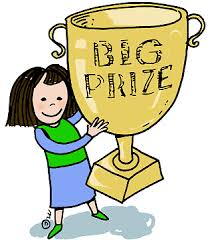 There are 3 ways you can enter:Email your logo design (or a picture of it) to: james.rhodes@elawnswood.co.ukPost your logo design (or a picture of it) to: Mr J Rhodes, Lawnswood School, Ring Road, LEEDS, LS16 5AGBring your logo with you when you join us in September.Closing date: to be confirmed (no earlier than Friday 11th September).